บันทึกข้อความ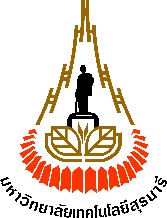 มหาวิทยาลัยเทคโนโลยีสุรนารีหน่วยงาน  xxxxxxxxxx   โทรศัพท์  xxxx     โทรสาร  xxxxที่  อว 74xx/xxx	วันที่   xx xxxxxx xxxx  เรื่อง  ขออนุมัติงบประมาณสนับสนุนค่าเดินทางให้กับอาคันตุกะต่างชาติ ประจำปีงบประมาณ พ.ศ. 2567เรียน  รองอธิการบดีฝ่ายพันธกิจสัมพันธ์ นวัตกรรม และความเป็นผู้ประกอบการ (ผ่านผู้อำนวยการศูนย์กิจการนานาชาติ)	ด้วย                              อาจารย์ประจำสาขาวิชา                       สำนักวิชา                 . ได้รับการประสานงานจาก/ประสงค์จะเชิญ (อาจารย์/ผู้บริหาร/นักวิจัย/อื่นๆ) ชื่อ         จาก ระบุหน่วยงาน/มหาวิทยาลัยต้นสังกัด ประเทศ             (หากมีข้อตกลงความร่วมมือระหว่างกันโปรดระบุ) เดินทางมามหาวิทยาลัยฯ เพื่อ    ระบุเหตุผล ตัวอย่างเช่น พัฒนาหลักสูตรร่วมกัน/เจรจาความร่วมมือ/ปฏิบัติงานวิจัยร่วมกัน เป็นต้น    ระยะเวลาตั้งแต่วันที่ xx xxxxx xxxx ถึงวันที่ xx xxxxxx xxxx ณ ....นั้นในการนี้ ชื่อหน่วยงานต้นสังกัด จึงขออนุมัติงบประมาณสนับสนุนค่าเดินทางจำนวน 2,500 บาท (สองพันห้าร้อยบาทถ้วน) จากงบประมาณพัฒนาความร่วมมือระหว่างประเทศของศูนย์กิจการนานาชาติ ประจำปีงบประมาณ พ.ศ. 2567 ให้กับ    ชื่ออาคันตุกะ    โดยเป็นไปตามเกณฑ์ที่ศูนย์กิจการนานาชาติกำหนด โดยมอบหมาย           โทรศัพท์        อีเมล         เป็นผู้ยืมเงินทดรองจ่ายจึงเรียนมาเพื่อโปรดพิจารณาอนุมัติ(         ชื่อผู้ยื่นคำขอ         )ตำแหน่ง(    ชื่อหัวหน้าสาขาวิชา      )ตำแหน่ง(         ชื่อคณบดี          )ตำแหน่งหลักเกณฑ์การสนับสนุนงบประมาณของศูนย์กิจการนานาชาติศูนย์กิจการนานาชาติสนับสนุนค่าใช้จ่ายในการเดินทางให้กับอาคันตุกะต่างชาติทั้งไปและกลับภายในประเทศตามที่จ่ายจริง โดยไม่เกิน 2,500 บาท (สองพันห้าร้อยบาทถ้วน) /คน/ครั้งต้องเป็นอาคันตุกะต่างชาติที่ได้รับเชิญจากสำนักวิชาอย่างเป็นทางการการเบิกจ่ายจะต้องไม่ซ้ำซ้อนกับแหล่งงบประมาณอื่นการเบิกจ่ายจะต้องเป็นไปตามระเบียบของมหาวิทยาลัยฯผู้ยืมเงินทดรองจ่ายจะต้องเป็นผู้รับผิดชอบและดำเนินการเกี่ยวกับงบประมาณฯทั้งนี้หากมีข้อสงสัย สามารถติดต่อที่ นางสาวศราทิพย์ รอดเมฆ โทร 4144 อีเมล cia@g.sut.ac.th